OSOBNÉ ÚDAJEJana Špulerová Štefanikova 3, 814 99, Bratislava, Slovenská republika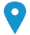  +421 2 32293628    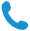 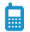 jana.spulerova@savba.sk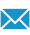 http://www.uke.sav.sk/pracovnici/zakladne-info/?user_no=5756&publication_author_id=0144485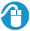 Pohlavie žena | Dátum narodenia 18/07/1975   | Štátna príslušnosť Slovenská republikaZamestnanie/oblasť činnosti, o ktoré sa zaujímateKrajinná ekológia, ochrana prírody, biodiverzita, hodnotenie biotopov a ekosystémové službyPRAX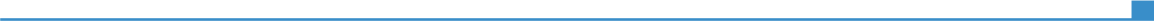 15.7.2005 - do súčasnosti (10/2018)Vedecký pracovník15.7.2005 - do súčasnosti (10/2018)Ústav krajinnej ekológie SAV, Bratislava,  http://www.uke.sav.sk/15.7.2005 - do súčasnosti (10/2018)výskum zameraný na ochranu biodiverzity a diverzitu krajiny, hodnotenie biotopov, agroenvironmentálna politika, ekosystémové služby, výskum vegetácie pri integrovanom manažmente krajiny a územných systémoch ekologickej stability, historické štruktúry poľnohospodárskej krajinyúčasť na domácich výskumných projektoch - projekty slovenskej grantovej agentúry VEGA (ako riešiteľ, alebo vedúca projektu v rokoch 2011 - 2013, 2014-2017) a Agentúry na podporu výskumu a vývoja APVV (riešiteľ), zmluvné projekty pre SHMÚ, MŽP SRspolupráca na medzinárodných projektoch, vrátane projektov 6. a 7. rámcového programu EÚ: Alter-Net, Rural-Etinet, EBONE, OpenNESS. Spoluriešiteľka a expert na projekte European Topic Centre on Biological Diversity pri hodnotení správ podľa článku 17 Habitats Directive (2014). Medzinárodná spolupráca v rámci  medzinárodných výskumných sieti: Landscape Europe,  Eucalandčinnosť vo Vedeckej rade ÚKE SAV (2012-2016 členka, od februára 2016 - predseda vedeckej rady)prezentačná a publikačná činnosť: účasť na pracovných seminároch a vedeckých podujatiach, spolupráca s verejnosťouposudzovanie projektov pre agentúru VEGA, APVV, BIODIVERSA, 15.7.2005 - do súčasnosti (10/2018)Odvetvie hospodárstva veda a výskum1.8.2001 -30.9.2004BotanikŠtátna ochran prírody, Správa CHKO Horná OravaMonitoring, mapovanie flóry územia, príprava podkladov k vytvoreniu sústavy NATURA 2000 Starostlivosť o chránené územia, spracovávanie programov starostlivosti o chránené územiaSpolupráca s verejnosťou (vlastníci a užívatelia dotknutých pozemkov v chránených územiach), konzultácie diplomových a študentských prácÚčasť na riešení projektov, realizácia praktických opatrení na ochranu biotopov Odvetvie hospodárstva verejná služba, ochrana prírody1.9.1998 -31.7.2001DoktorandÚstav krajinnej ekológie SAV, Bratislava,  http://www.uke.sav.sk/Doktorandské štúdium, dizertačná skúška (2000), spracovanie podkladov k dizertačnej práciVýskum zameraný na štúdium bioty a lesných ekosystémov, aplikácia hodnotenia výsledkov pre potreby krajinno-ekologického plánovaniaÚčasť na riešení projektov, publikačná činnosťVZDELÁVANIE A PRÍPRAVA1998-2004PhD.ISCED 61998-2004Ústav krajinnej ekológie SAV a Technická univerzita vo ZvoleneÚstav krajinnej ekológie SAV a Technická univerzita vo Zvolene1998-2004Vedný odbor: ekológia. Téma  dizertačnej práce: Hodnotenie nelesnej drevinovej vegetácie pre potreby krajinnokologického plánovaniaVedný odbor: ekológia. Téma  dizertačnej práce: Hodnotenie nelesnej drevinovej vegetácie pre potreby krajinnokologického plánovania1993-1998Ing.ISCED 5Technická univerzita vo Zvolene, Fakulta ekológie a environmentalistiky, odbor: ochrana prírodyOdbor: ochrana prírody (Predmety štátnicovej skúšky: krajinná ekológia, krajinno-ekologické plánovanie, ochrana prírody). Téma diplomovej práce:  Vplyv expozície na sukcesiu v podhorských bučináchOSOBNÉ ZRUČNOSTIMaterinský jazykSlovenskýSlovenskýSlovenskýSlovenskýSlovenskýĎalšie jazykyPOROZUMENIE POROZUMENIE HOVORENIE HOVORENIE PÍSANIE Ďalšie jazykyPočúvanie Čítanie Ústna interakcia Samostatný ústny prejav Anglický jazykC1C2C1C1C1Ruský jazykB1B1B1B1A1Úrovne: A1/A2: Používateľ základov jazyka  -  B1/B2: Samostatný používateľ  -  C1/C2 Skúsený používateľSpoločný európsky referenčný rámec pre jazykyÚrovne: A1/A2: Používateľ základov jazyka  -  B1/B2: Samostatný používateľ  -  C1/C2 Skúsený používateľSpoločný európsky referenčný rámec pre jazykyÚrovne: A1/A2: Používateľ základov jazyka  -  B1/B2: Samostatný používateľ  -  C1/C2 Skúsený používateľSpoločný európsky referenčný rámec pre jazykyÚrovne: A1/A2: Používateľ základov jazyka  -  B1/B2: Samostatný používateľ  -  C1/C2 Skúsený používateľSpoločný európsky referenčný rámec pre jazykyÚrovne: A1/A2: Používateľ základov jazyka  -  B1/B2: Samostatný používateľ  -  C1/C2 Skúsený používateľSpoločný európsky referenčný rámec pre jazykyDobré komunikačné schopnosti nadobudnuté pri spolupráci na riešení projektov v rámci pracovných stretnutí širšieho riešiteľského kolektívu i pri tímovej spolupráci na riešení jednotlivých úloh, ktoré si vyžaduje multidisciplinárny charakter krajinnej ekológie a ochrany prírodykomunikačné zručnosti so širšou verejnosťou získané pri rokovaniach a pracovných stretnutiach so stakeholdrami (dotkunté subjekty, vlastníci a užívatelia pozemkov) a pri popularizačných a prezentačných aktivitáchOrganizačné a riadiace zručnostiPraktické skúseností získané pri riadení projektov, skúsenosti s písaním návrhov projektov skúsenosti získané v rámci kurzov o písaní a vedení projektov skúsenosti s organizáciou pracovných seminárov a konferenciíspolupráca s občianskym združenímPracovné zručnostipráca s terénnymi prístrojmi (GPS, terénne meracie prístroje – pH meter)Digitálna zručnosťSEBAHODNOTENIESEBAHODNOTENIESEBAHODNOTENIESEBAHODNOTENIESEBAHODNOTENIEDigitálna zručnosťSpracovanie informáciíKomunikáciaVytváranie obsahuBezpečnosťRiešenie problémovSkúsený používateľSkúsený používateľSkúsený používateľSamostatný používateľSamostatný používateľÚrovne: Používateľ základov jazyka  -  Samostatný používateľ  -  Skúsený používateľDigitálne zručnosti - Tabuľka sebahodnoteniaÚrovne: Používateľ základov jazyka  -  Samostatný používateľ  -  Skúsený používateľDigitálne zručnosti - Tabuľka sebahodnoteniaÚrovne: Používateľ základov jazyka  -  Samostatný používateľ  -  Skúsený používateľDigitálne zručnosti - Tabuľka sebahodnoteniaÚrovne: Používateľ základov jazyka  -  Samostatný používateľ  -  Skúsený používateľDigitálne zručnosti - Tabuľka sebahodnoteniaÚrovne: Používateľ základov jazyka  -  Samostatný používateľ  -  Skúsený používateľDigitálne zručnosti - Tabuľka sebahodnoteniadobrá znalosť textový procesor, tabuľkový procesor, práca s databázami, prezentačný softvér - Microsoft Office – Word, Excel, Access a Power Point, PhotoShopUžívateľská úroveň práce s programom pre geografické informačné systémy ArcGIS, štatistickými programami a s programami pre numerickú klasifikáciu a ordináciu (Juice, Canoco)dobrá znalosť textový procesor, tabuľkový procesor, práca s databázami, prezentačný softvér - Microsoft Office – Word, Excel, Access a Power Point, PhotoShopUžívateľská úroveň práce s programom pre geografické informačné systémy ArcGIS, štatistickými programami a s programami pre numerickú klasifikáciu a ordináciu (Juice, Canoco)dobrá znalosť textový procesor, tabuľkový procesor, práca s databázami, prezentačný softvér - Microsoft Office – Word, Excel, Access a Power Point, PhotoShopUžívateľská úroveň práce s programom pre geografické informačné systémy ArcGIS, štatistickými programami a s programami pre numerickú klasifikáciu a ordináciu (Juice, Canoco)dobrá znalosť textový procesor, tabuľkový procesor, práca s databázami, prezentačný softvér - Microsoft Office – Word, Excel, Access a Power Point, PhotoShopUžívateľská úroveň práce s programom pre geografické informačné systémy ArcGIS, štatistickými programami a s programami pre numerickú klasifikáciu a ordináciu (Juice, Canoco)dobrá znalosť textový procesor, tabuľkový procesor, práca s databázami, prezentačný softvér - Microsoft Office – Word, Excel, Access a Power Point, PhotoShopUžívateľská úroveň práce s programom pre geografické informačné systémy ArcGIS, štatistickými programami a s programami pre numerickú klasifikáciu a ordináciu (Juice, Canoco)Vodičský preukazBDOPLŇUJÚCE INFORMÁCIEVybrané publikácieBOUWMA, I. - SCHLEYER, Christian - PRIMMER, Eeva - WINKLER, Klara Johanna - BERRY, Pam - YOUNG, Juliette - CARMEN, Esther - ŠPULEROVÁ, Jana - BEZÁK, Peter - PREDA, Elena - VADINEANU, Angheluta. Adoption of the ecosystem services concept in EU policies. In Ecosystem Services, 2018, vol. 29, p. 213-222. ISSN 2212-0416.IZAKOVIČOVÁ, Zita - ŠPULEROVÁ, Jana - PETROVIČ, František. Integrated approach to sustainable land use management. In Environments: Open Access Journal of Environmental Conservation and Technology, 2018, vol. 5, no. 37. ISSN 2076-3298. ŠPULEROVÁ, Jana - DOBROVODSKÁ, Marta - ŠATALOVÁ, Barbora - KANKA, Róbert. Small woodlands and trees in traditional agricultural landscapes of Slovakia. In Journal of Landscape Ecology : The Journal of Czech National Chapter of the Association for Landscape Ecology (CZ-IALE), 2017, vol. 10, no. 2. ISSN 1803-2427. ŠPULEROVÁ, Jana - DOBROVODSKÁ, Marta - ŠTEFUNKOVÁ, Dagmar - KENDERESSY, Pavol - IZSÓFF, Martin. Terraced landscapes in Slovakia. In Acta geographica Slovenica-Geografski Zbornik, 2017, vol. 57, no. 2, p. 99-109. ŠPULEROVÁ, Jana - DOBROVODSKÁ, Marta - ŠTEFUNKOVÁ, Dagmar - PISCOVÁ, Veronika - PETROVIČ, František. História vzniku a vývoja historických štruktúr tradične obhospodarovanej poľnohospodárskej krajiny. Historický časopis, 2016, roč. 64, č. 1, s. 109-126.ŠPULEROVÁ, Jana - DRÁBOVÁ, Monika - LIESKOVSKÝ, Juraj. Traditional agricultural landscape and their management in less favoured areas in Slovakia. In Ekológia (Bratislava), 2016, vol. 35, no. 1, p. 1-12.LIESKOVSKÝ, Juraj - BEZÁK, Peter - ŠPULEROVÁ, Jana - LIESKOVSKÝ, Tibor - KOLEDA, Peter - DOBROVODSKÁ, Marta - BÜRGI, Matthias - GIMMI, Urs. The abandonment of traditional agricultural landscape in Slovakia - analysis of extent and driving forces. In Journal of Rural Studies, 2015, vol. 37, p. 75-84.ŠPULEROVÁ, Jana - PISCOVÁ, Veronika - GERHÁTOVÁ, Katarína - BAČA, Andrej - KALIVODA, Henrik - KANKA, Róbert. Orchards as traces of traditional agricultural landscape in Slovakia. In Agriculture, Ecosystems and Environment, 2015, vol. 199, p. 67-76.LIESKOVSKÝ, Juraj - KENDERESSY, Pavol - ŠPULEROVÁ, Jana - LIESKOVSKÝ, Tibor - KOLEDA, Peter - KIENAST, Felix - GIMMI, Urs. Factors affecting the persistence of traditional agricultural landscapes in Slovakia during the collectivization of agriculture. In Landscape Ecology, 2014, vol. 29, p. 867-877.ŠPULEROVÁ, Jana - DOBROVODSKÁ, Marta - IZAKOVIČOVÁ, Zita - KENDERESSY, Pavol - PETROVIČ, František - ŠTEFUNKOVÁ, Dagmar. Developing a strategy for the protection of traditional agricultural landscapes based on a complex landscape-ecological evaluation (the case of a mountain landscape in Slovakia). In Moravian Geographical Reports [seriál], 2013, vol. 21, no. 4, p. 15-26.ŠTEFUNKOVÁ, Dagmar - ŠPULEROVÁ, Jana - DOBROVODSKÁ, Marta - MOJSES, Matej - PETROVIČ, František. Traditional agricultural landscapes - a model of detailed land use mapping. In Tájökológiai Lapok, 2013, vol. 11, no. 1, p. 1-21.ŠPULEROVÁ, Jana - DOBROVODSKÁ, Marta - LIESKOVSKÝ, Juraj - BAČA, Andrej - HALABUK, Andrej - KOHÚT, František - MOJSES, Matej - KENDERESSY, Pavol - PISCOVÁ, Veronika - BARANČOK, Peter - GERHÁTOVÁ, Katarína - KRAJČÍ, Ján - BOLTIŽIAR, Martin. Inventory and classification of historical structures of the agricultural landscape in Slovakia. In Ekológia (Bratislava), 2011, vol. 30, no. 2, p. 157-170.ŠPULEROVÁ, Jana. Succession changes in extensively used agricultural land. In Ekológia, 2008, vol. 27, no. 1, s. 54-64.ŠPULEROVÁ, Jana. Land use changes in the Veselovianka river catchment in the Horná Orava region. In Ekológia (Bratislava), 2008, vol. 27, no. 3, p. 326-337.ProjektyVedenie projektov:Nezávislé hodnotenie Programu rozvoja vidieka SR pre obdobie 2014-2020 (ZP, 18.12.2015 – 31.12.2019)Diverzita poľnohospodárskej krajiny a jej ekosystémové služby (Vega, 1.1.2014 – 31.12.2017)Ex post – Ex-post hodnotenie Programu rozvoja vidieka SR pre obdobie 2007-2013 (18.12.2015 – 31.12.2016)Metodika hodnotenia vybraných suchozemských ekosystémov závislých od útvarov podzemných vôd (SHMU, 21.1.2014 – 31.3.2014)Významnosť a úžitky ekosystémov v historických štruktúrach poľnohospodárskej krajiny (Vega, 1.1.2011 – 31.12.2013)Stanovenie spoločenskej hodnoty biotopov národného a európskeho významu – VD Sereď – Hlohovec (ZP, 1.10.2007 – 30.1.2008)Vyznamenania a ocenenia2001 – “Cena mladým ekológom” udelená Slovenskou ekologickou spoločnosťou SAV2017 – cena „Zlatý kosák“ udelený Ministerkou poľnohospodárstva a rozvoja vidieka  pre kolektív autorov ÚKE SAV (Izakovičová Zita, Špulerová Jana, Štefunková Dagmar, Dobrovodská Marta a kol.), ocenenie za originálnu publikáciu Hodnotenie historických štruktúr poľnohospodárskej krajiny Slovenska v súťaži exponátov na Medzinárodnej poľnohospodárskej a potravinárskej výstave AGROKOMPLEX 2017 v NitreČlenstvá vo vedeckých organizáciáchSociety for Conservation Biology, Slovenská ekologická spoločnosť pri SAV (SEKOS), Slovenská botanická spoločnosť pri SAVKurzyCertifikácia2016 - Certifikát o absolvovaní kurzu "Spatial multicriteria analysis for environmental decision-making", Department of Civil, Environmetal and Mechanical Engineering, University of Trento2015 - Osvedčenie o absolvovaní akreditovaného vzdelávacieho programu ďalšieho vzdelávania v rámci vzdelávacieho programu "Príprava a implementácia projektov financovaných z fondov EÚ" modul "Metodika tvorby projektov", Centrum vzdelávania neziskových organizácii Banská Bystrica2008 – Certifikát o absolovovaní kurzu – Training GIS, GPS and RS Application in Rural Development, National Institute of Rural Development, Hyderabad, India2003 – Certifikát o absolovovaní kurzu – Training in Environmental Education, implemented by the Danish Consultants under the project “Varin Environmental Education centre”, Škola ochrany prírody Varín2003 – Certifikát "Appreciation for communication contributions to Nature Management in Partnership IUCN" – projekt PIN Matra 2002-2003